РЕПУБЛИКА БЪЛГАРИЯ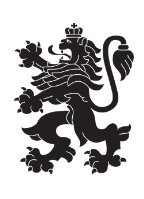 Министерство на земеделието, храните и горитеОбластна дирекция „Земеделие“ – гр.ПазарджикКласиране на кандидатите от проведения  конкурс за длъжността ,,Младши експерт“ ГД,,АР“ към ОДЗ Пазарджик, обявен със  Заповед  РД-04-95/22.03.2021 г.Извлечение от протокол №4/22.04.2021 г. на конкурсната комисия:Председател на конкурсната комисия………………………..                                                                 /Кръстьо Костадинов/Име, презиме и фамилия на кандидатаРезултат от начина по чл. 33Коефи-циентРезултат от интервютоКоефициентОкончателен резултат1.Н.П. Велинова4.8054.48337.43